แผนการทำงานในสถานที่อับอากาศ( Confine Space Procedure )	การทำงานในสถานที่อับอากาศ เป็นการทำงานซึ่งมีความเสี่ยงสูงเนื่องจากองค์ประกอบในการทำงานมีค่อนข้างจำกัดไม่ว่าจะเป็น ปริมาณออกซิเจนที่อาจมีไม่เพียงพอกับผู้ปฏิบัติงาน หรือภาวะเสี่ยงต่อการเกิดอัคคีภัย อันจะนำมาซึ่งการสูญเสียต่อชีวิตและทรัพย์สิน	ดังนั้นเพื่อเป็นการป้องกันและควบคุมเพื่อไม่ให้เกิดเหตุดังกล่าว บริษัทฯจึงได้จัดทำคู่มือแผนการทำงานในที่อับอากาศขึ้นมาเพื่อให้เป็นมาตรฐานในการทำงานพื้นที่อับอากาศภายในบริษัทฯให้กับลูกจ้างของห้างฯและผู้รับเหมาช่วงที่เข้ามาปฏิบัติงานภายในห้างฯ ซึ่งแผนการทำงานในสถานที่อับอากาศนี้จะประกอบด้วย บัญชีรายชื่อสถานที่อับอากาศภายในโรงงาน  ขั้นตอนการปฏิบัติงานภายในสถานที่อับอากาศ  ขั้นตอนการช่วยชีวิตและการปฐมพยาบาลขั้นตอนการใช้แผนกฉุกเฉินในกรณีเกิดเหตุเพลิงไหม้ 	วัตถุประสงค์ของการจัดทำแผนงานพนักงานและผู้รับเหมาจากภายนอก มีความมั่นใจในเรื่องความปลอดภัยในการทำงานในพื้นที่อับอากาศภายในห้างฯป้องกันการสูญเสียชีวิตและทรัพย์สิน จากการทำงานในที่อับอากาศเพื่อให้เป็นไปตามข้อกำหนดของลูกค้าเพื่อยกระดับมาตรฐานการทำงานภายในห้างฯ	เป้าหมายของแผนการดำเนินงาน1.           พนักงานและผู้รับเหมาจากภายนอกมีระเบียบและขั้นตอนการทำงานในสถานที่	       อับอากาศชัดเจน2.           ลดการสูญเสียและอุบัติเหตุ เนื่องจากการทำงานในสถานที่อับอากาศ3.	       ห้างฯปฏิบัติตามข้อกำหนดของลูกค้าได้ถูกต้อง4.	       พนักงานและผู้รับเหมาทราบและเข้าใจถึงมาตรฐานในการทำงานในที่อับอากาศคำนิยาม			ที่อับอากาศ หมายถึง ที่ซึ่งมีทางเข้าออกจำกัดและมีการระบายอากาศไม่เพียงพอที่จะทำให้อากาศภายในอยู่ในสภาพถูกลักษณะและปลอดภัย เช่น อุโมงค์ ถ้ำ บ่อ หลุม ห้องใต้ดิน ห้องนิรภัย ถังน้ำมัน ถังหมัก ไซโล ท่อ เตา ภาชนะหรือสิ่งอื่นที่มีลักษณะคล้ายกัน	บรรยากาศอันตราย หมายถึง  สภาพอากาศที่ทำให้ผู้ปฏิบัติงานได้รับอันตรายจากสภาวะอย่างหนึ่งอย่างใดเช่นมีอ๊อกซิเจนต่ำกว่า 19.5 เปอร์เซ็นต์ หรือมากกว่า 23.5 เปอร์เซ็นต์ โดยปริมาตรมีก๊าซ ไอ ละอองที่ติดไฟ หรือระเบิดได้เกิน  เปอร์เซ็นต์ ของ LELมีฝุ่นที่ติดไฟหรือระเบิดได้มีค่าความเข้มข้นของสารเคมีแต่ละชนิดเกินมาตรฐานในกฎกระทรวงเกี่ยวกับสารเคมีอันตราย	ขั้นตอนการดำเนินการการทำบัญชีรายชื่อสถานที่อับอากาศภายในห้างฯสำรวจสถานที่อับอากาศทั้งหมดภายในโรงงาน โดยเจ้าหน้าที่ความปลอดภัยในการทำงานและคณะกรรมการความปลอดภัยในการทำงานจัดทำแผนผังบริเวณสถานที่อับอากาศ โดยเจ้าหน้าที่ความปลอดภัยในการทำงานติดประกาศแผนผังสถานที่อับอากาศเพื่อให้พนักงานทราบจัดทำป้ายเตือนโดยมีข้อความแจ้งให้ทราบถึงสถานที่อับอากาศโดยมีข้อความดังนี้ “พื้นที่อับอากาศ ห้ามเข้า ก่อนได้รับอนุญาต’’ หรือข้อความเตือนอย่างอื่นที่คล้ายกัน ติดไว้ในบริเวณทางเข้าสถานที่อับอากาศขั้นตอนการทำงานในสถานที่อับอากาศก่อนเข้าทำงานในสถานที่อับอากาศทุกครั้งผู้ปฏิบัติงานต้องมีเอกสารดังนี้ใบอนุญาตการทำงานในสถานที่อับอากาศโดยมีลายเซ็นผู้อนุญาตให้ครบทุกช่อง        (ตามใบตัวอย่าง)แบบบันทึกรายชื่อบุคคลผู้ทำงานในสถานที่อับอากาศรายการอุปกรณ์เครื่องมือ-อุปกรณ์สื่อสาร ที่จะต้องใช้ในสถานที่อับอากาศแบบบันทึกการตรวจติดตามสภาพอากาศ ในพื้นที่อับอากาศ	ก่อนทำงานจะต้องผ่านการอบรมและชี้แจงเรื่องการทำงานในสถานที่อับอากาศ และให้เจ้าหน้าที่ความปลอดภัยเป็นผู้ตรวจสอบพื้นที่หน้างานก่อนทุกครั้งนำป้าย “ อันตรายห้ามเข้า “ หรือข้อความใกล้เคียงติดบริเวณพื้นที่หน้างานปิดอุปกรณ์ควบคุมทุกระบบภายในสถานที่อับอากาศที่จะเข้าไปปฏิบัติงาน พร้อมแขวนป้ายและล็อคอุปกรณ์ควบคุมระบบต่างๆก่อนที่จะเข้าไปในสถานที่อับอากาศต้องมีการตรวจสอบปริมาณออกซิเจนก่อนทุกครั้งว่ามีปริมาณมากพอที่จะเข้าไปในสถานที่อับอากาศได้ (ไม่น้อยกว่า 19.5 % )หากพื้นที่อับอากาศมีสารไวไฟอยู่ภายใน  ต้องนำถังดับเพลิงเข้าไปด้วยทุกครั้ง และห้ามนำอุปกรณ์หรือเครื่องมือที่มีประกายไฟรวมทั้งปิดโทรศัพท์มือถือทุกครั้งที่เข้าไปปฏิบัติงานหากปริมาณอ๊อกซิเจนในอากาศมีไม่เพียงพอแต่มีความจำเป็นต้องเข้าไปปฏิบัติงาน ผู้ควบคุมงานต้องจัดหาอุปกรณ์ช่วยหายใจชนิดมีถังอ๊อกซิเจนในตัว ( SCBA )ในระหว่างการปฏิบัติงานในที่อับอากาศจะต้องตรวจเช็คและบันทึกปริมาณอ๊อกซิเจนเป็นระยะๆ รวมทั้งมีการสื่อสารที่ดีระหว่างผู้ปฏิบัติงานภายใน กับผู้ช่วยเหลือภายนอกเมื่อปฏิบัติงานเสร็จเรียบร้อยต้องทำการตรวจเช็คพื้นที่และจำนวนผู้ปฏิบัติงาน ทุกครั้งก่อนทำการปิดทางเข้า-ออกพื้นที่ 		      แผนผังขั้นตอนการทำงานในพื้นที่อับอากาศขั้นตอนการช่วยชีวิตและการปฐมพยาบาลกรณีเป็นลมหมดสติ	รีบนำตัวผู้ป่วยออกมาจากสถานที่อับอากาศ และทำการปฐมพยาบาลตามขั้นตอนและชนิดของการเป็นลมดังนี้เป็นลมหน้าซีด  เกิดจากเลือดไปเลี้ยงสมองไม่พอสมองถูกกระทบกระเทือนทำงานหนักเกินไปหิวจัดร้อนจัดอ่อนเพลียจากโรคอื่นๆตกใจมากการช่วยเหลือพาเข้าร่ม  อย่าให้คนมุงนอนราบ  ยกเท้าให้สูงคลายเสื้อผ้าให้หลวมพักให้เย็น  หรือเช็ดตัวด้วยน้ำเย็นให้ยาแอมโมเนียหอมดม  ให้น้ำเย็นดื่มถ้าเกิดจากความร้อนให้ดื่มน้ำผสมเกลือถ้าอาเจียนต้องคอยเช็ดถ้าไม่รู้สึกตัวให้จับนอนตะแคงศีรษะเงยหน้าไปข้างหลังเล็กน้อยถ้าไม่หายใจให้ช่วยหายใจทันทีนำส่งแพทย์เป็นลมหน้าเขียวคล้ำ เกิดจากอากาศหายใจไม่เพียงพอโรคลมบ้าหมูทางเดินหายใจถูกอุดตัน  จากสิ่งของเข้าไปอุด  สำลักอาหารอาการ  ผู้ป่วยมีอาการแน่นหน้าอก ไอ หายใจหอบถี่แรง เหงื่อออกมาก ผิวหนัง ริมฝีปาก เล็บมือเป็นสีคล้ำ หายใจมีเสียงครืดคราดการช่วยเหลือให้ผู้ป่วยนอนราบคลายเสื้อผ้าให้หลวมอย่าให้คนมุ่งตามแพทย์และรถพยาบาลด่วนกรณีที่ผู้บาดเจ็บมีเลือดออกอันตรายจากการเสียเลือด  จะขึ้นอยู่กับจำนวนเลือดที่เสียไป  และระยะเวลา  ถ้าออกมากและเร็วก็อาจเป็นอันตรายถึงแก่ชีวิตได้โดยเร็วอาการของการเสียเลือด  ถ้าออกเพียงเล็กน้อยอาจไม่มีอาการเลย  แต่ถ้าออกมากจะมีอาการตามลำดับดังต่อไปนี้เวียนศีรษะเหนื่อยกระหายน้ำซีดกระวนกระวายเหงื่อออก  ตัวเย็น  ( อาการเหล่านี้แสดงว่าผู้ป่วยช็อค )หายในหอบ ( อาการเหล่านี้แสดงว่าผู้ป่วยช็อค )คลื่นไส้  อาเจียน ( อาการเหล่านี้แสดงว่าผู้ป่วยช็อค )ชีพจรเบา เร็วหรือคลำไม่ได้ ( อาการเหล่านี้แสดงว่าผู้ป่วยช็อค )การช่วยเหลือ  ถ้าเลือดออกมากและเร็ว  จำเป็นต้องให้การช่วยเหลือทันที  โดยให้ผู้ป่วยนอนราบกรณีที่เป็นแผลและมีเลือดออกภายนอกร่างกายขั้นตอนที่ 1 ถ้าเป็นไปได้ให้ยกส่วนที่เป็นแผลหรือมีเลือดออกยกให้สูง  กดหรือบีบบริเวณที่มีเลือดออกแรงพอสมควร  นานจนกว่าเลือดจะหยุดขั้นตอนที่ 2  ถ้าแผลมีขนาดกว้างให้ใช้ผ้าสะอาดพับและกดทับลงบนแผลแรงๆ จนเลือดหยุดแล้วพับหรือพันผ้าให้แน่นขั้นตอนที่3ในกรณีพันผ้าเสร็จแล้วแต่ยังมีเลือดไหลซึมออกอยู่ให้ใช้หนังยางรัดเหนือแผลแน่นพอประมาณ  แต่ต้องกลายหนังยางออกเป็นระยะเพื่อให้เลือดสามารถไปเลี้ยงเซลล์ได้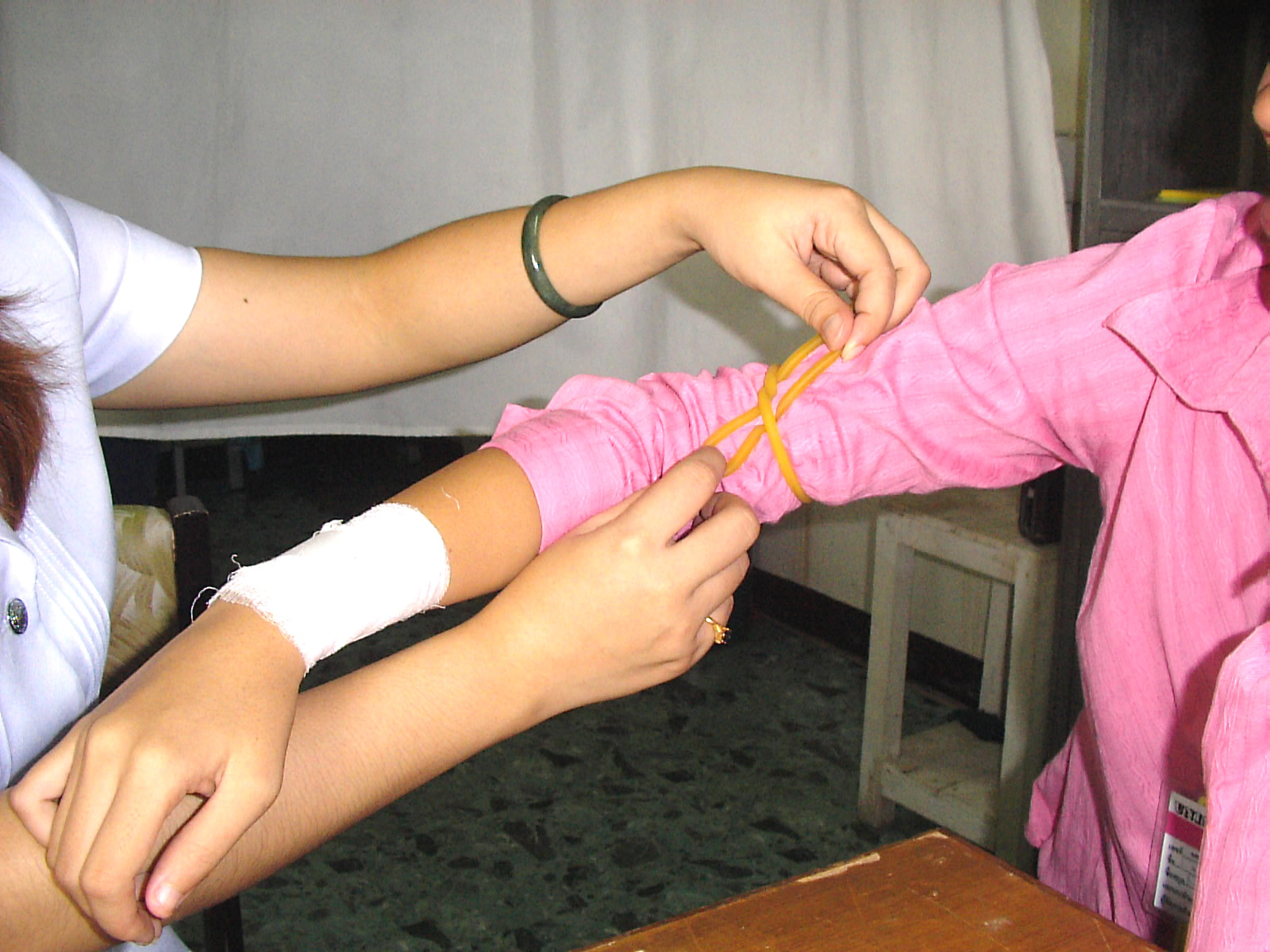 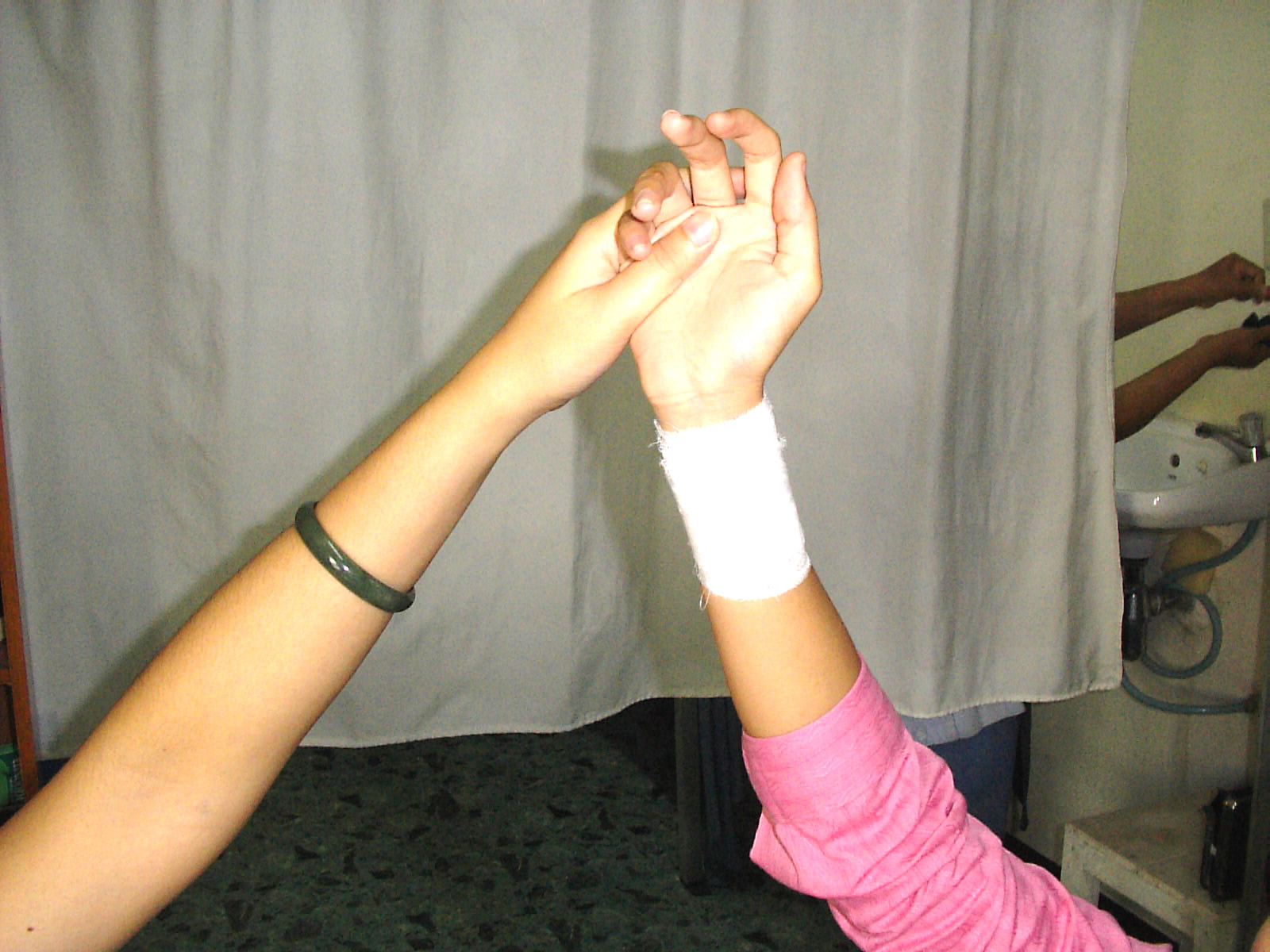 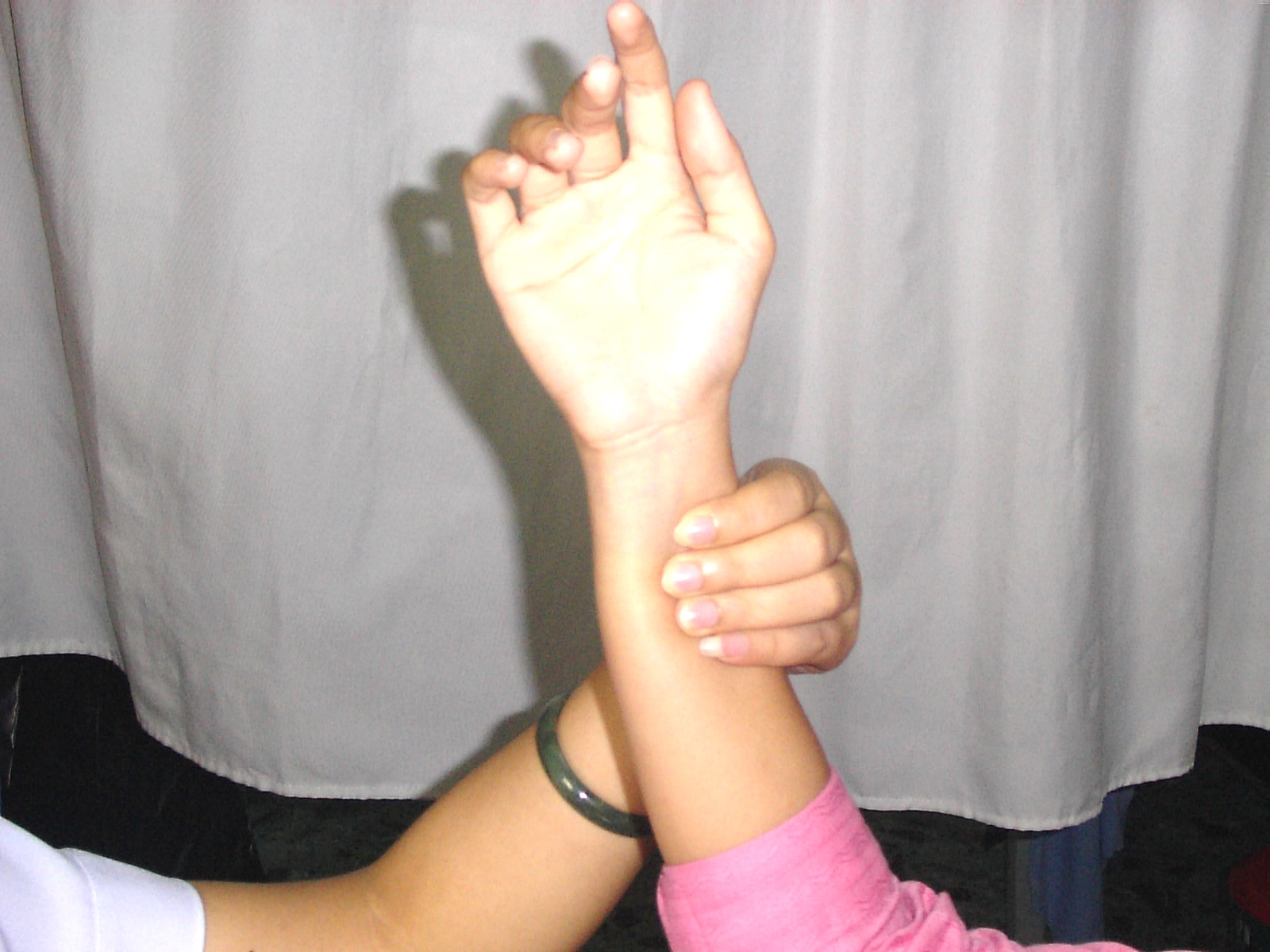 